606 N. 3rd Ave Suite 101 											Scott Dunn, MD                                 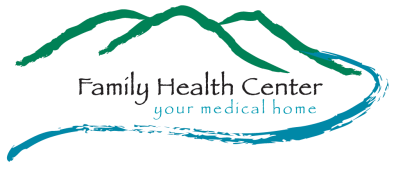 Sandpoint, ID  83864  											                    Zach Halversen, MDPh#208.263.1435  												Dan Meulenberg, MDFax# 208.263.4580												Hannah Raynor, MDwww.fhcsandpoint.com											Jeremy Waters, MDemail: newpatient@fhcsandpoint.com										Kara Waters, DOWelcome to Family Health Center!  Where healthcare is a team approach with you, the patient, at the center of your own care.Here are a few things you need to know:If your insurance requires you to designate a PCP please contact them prior to your appointment to let them know you have changed physicians or they may not pay for your visit. That means you may get a bill for the full cost of the visit.Please bring your insurance card and picture ID with you to your appointment. Regarding your previous medical records - We only need your most recent office visit and medication list, recent labs, recent radiology reports and any immunization records be sent to our office.  If we do not have your new patient paperwork 24 hours prior to your appointment we may have to cancel your appointment.  Please return your paperwork as soon as possible.If you are taking pain medications please talk with our front office staff.Thank you for choosing Family Health Center for your medical needs!  606 N. 3rd Ave Suite 101 											Scott Dunn, MD                                 Sandpoint, ID  83864  											                    Zach Halversen, MDPh#208.263.1435  												Dan Meulenberg, MDFax# 208.263.4580												Hannah Raynor, MDwww.fhcsandpoint.com											Jeremy Waters, MDemail: newpatient@fhcsandpoint.com										Kara Waters, DOYour New Medical HomeFamily Health Center is a Patient-Centered Medical Practice dedicated to the health and wellness of the patients and community we serve.  Our certification as a Patient-Centered Medical Home (PCMH) means our physicians and staff are committed to comprehensive, personal healthcare centered around you; partnering with you to ensure all of you and your family’s medical and non-medical needs are met.Your Personal PhysicanThe relationship between you, your physician, and the care team is the driving force behind a Patient-Centered Medical Home.  Your physician will provide medical care that is right for you based on evidence-based guidelines shown to improve health.Your Care TeamYour physician will direct the care team to coordinate your care based on YOUR wants and needs.  To improve efficiency, the care team will plan for your appointment by:reviewing your medical chart for up-to-date forms.check for recent testing.ensure you are notified of results in a timely manner.coordinate your healthcare across all care settings including the medical office, hospital, behavioural health, testing facilities and other places where you may receive care.  If you are admitted to the hospital, you will receive a phone call from your care team upon your discharge to review your hospital stay, make sure you return for follow-up care, and discuss any questions or concerns you may have about your treatment or medications.Your HealthIn return, we ask that you be an active participant in your health care.  We ask that you take charge of your health by managing and monitoring aspects of your care.You should:Let us know if there are any changes in your medications and bring a list of your medications with you to your visits.Let us know if you are getting care from other healthcare providers, any hospitalizations, or ER visits.Tell us about any complementary and natural treatments you are getting.Provide a complete medical history so you get the best care possible.Identify previous doctors so our medical records staff can request important notes and test results.Quality for youAs a PCMH we are committed to providing same day appointments and offering expanded hours to meet your needs.  We will use our electronic health record to support the best care, quality, and safety by helping us to identify and provide for your needs and the needs of our entire patient population.  We are able to communicate with you electronically through our secure Patient Portal, along with sending you reminders for appointments and preventative or chronic care services due.If you ever have any questions please just ask.  Your care team is here to help!606 N. 3rd Ave Suite 101 											Scott Dunn, MD                                 Sandpoint, ID  83864  											                    Zach Halversen, MDPh#208.263.1435  												Dan Meulenberg, MDFax# 208.263.4580												Hannah Raynor, MDwww.fhcsandpoint.com											Jeremy Waters, MDemail: newpatient@fhcsandpoint.com										Kara Waters, DOPlease complete the following paperwork and return to us 24 hours prior to your appointment.					 Adult New Patient PaperworkClick in each box to enter textHow would you like us to remind you about your future appointments? (choose one)  Voice Reminder (# we should call) _________________________________    Text message (# we should text) _________________________________ (Data message rates may apply-contact your carrier)  E-mail _______________________________________________________________________________________Spouse / Significant Other / Emergency ContactConsent for treatment:I do hereby consent to and authorize the performance of all treatments, surgeries and medical services deemed advisable by the physicians of Family Health Center to me.  I certify that, to the best of my knowledge, all statements contained herein are true.  I understand that I am directly responsible for all charges incurred for medical services regardless of insurance coverage.  I furthermore agree to pay legal interest, collection expenses, and attorneys’ fees incurred to collect any amount I may owe.  I also authorize Family Health Center to release information requested by insurance companies and/or its’ representatives.  I fully understand this agreement and consent will continue until cancelled by me in writing.X									Signature of Patient/Guardian								    	     DateX									Printed Name of Patient/Guardian							    	     	     Date- - - - - - - - - - - - - - - - - - - - - - - - - - - - - - - - - - - - - - - - - - - - - - - - - - - - - - - - - - - - - - - - - - - - - - - - - - - - - - - - - - - - - - - - - - - - - - - - - - - - - Acknowledgement of Notice of Health Information PracticesThis Notice explains when we might use/disclose your health information, and includes some of the following examples:When you give us permission to disclose your health informationTo aid in your treatment or to persons involved in your health careTo help us or other health care providers get paid for services provided to youTo public health agencies, governmental agencies, or other entities or persons when required or authorized by law or when required or permitted to do so by the Health Insurance Portability and Accountability Act of 1996 (HIPAA).	The Notice also explains some of your rights under HIPAA, including but not limited to your:Right to ask that information about you not be disclosed to certain personsRight to restrict disclosures of PHI to your health plan when you pay out of pocket in full for a healthcare item or procedureRight to ask that we communicate differently with you to ensure your privacyRight to look at and get a copy of most of your health information in our recordsRight to request that we correct health information in your record that is wrong or misleadingRight to be notified when a breach of your health information has occurredRight to have us tell you whom we have disclosed your health informationRight to make a complaint with our Privacy Officer or the Secretary of the U.S. Department of Health and Human ServicesI acknowledge that I have been given an opportunity to review this facility’s Full Notice of Health Information Practices, that I understand what kind of information is contained in the Notice, that I am entitled to have my own personal copy of the Notice, and that a copy is available for me to have. (This is NOT the complete Notice of Health Information Practices.  If you would like the full copy it is available by request or by visiting our website at www.fhcsandpoint.com.)X									Signature of Patient/Guardian								    	     DateX 									Printed Name of Patient/Guardian		Is there anything else you would like to know about your medical history?Thank you for choosing Family Health Center to provide you with your medical care.  We look forward to getting to know you and your family!Last Name First Name First Name MIMIMIDOBPrevious Last Name (Maiden)Previous Last Name (Maiden)NicknameNicknameNicknameNicknameNicknameSSN:AgeAgeAgeGender:   M   or   FGender:   M   or   FGender:   M   or   FMailing AddressCityCityCitySt:Zip:Zip:Home PhoneHome PhoneCell Phone Cell Phone Cell Phone Cell Phone Cell Phone Occupation EmployerEmployerEmployerPh#Ph#Ph#Insurance Insurance Insurance Insurance Policy # Policy # Policy # E-Mail Address E-Mail Address E-Mail Address E-Mail Address E-Mail Address E-Mail Address E-Mail Address Preferred Language Disabled:   Y   or  NDisabled:   Y   or  NDisabled:   Y   or  NVeteran:   Y   or  NVeteran:   Y   or  NVeteran:   Y   or  NHearing impairment:   Y   or  NVision Impairment:  Y   or  NVision Impairment:  Y   or  NVision Impairment:  Y   or  NMemory Impairment:   Y   or  NMemory Impairment:   Y   or  NMemory Impairment:   Y   or  NMarital Status   Married Single Divorced Separated Widowed Life PartnerPreferred Contact Mail Home Phone Cell Phone Patient Portal E-MailHow would you like your appointment reminders? Text Email Phone CallEthnicity Hispanic/Latino Non-HispanicRace American Indian or Alaskan Native Asian Black or African American Native Hawaiian/Other Pacific Islander White OtherLast NameFirst NameFirst NameMIDOBSSNAgeAgeGender:   M   or   FGender:   M   or   FMailing AddressCityCityStZipHome PhoneHome PhoneCell PhoneCell PhoneCell PhoneE-Mail AddressE-Mail AddressE-Mail AddressE-Mail AddressE-Mail AddressOccupationEmployerEmployerPh#Ph#Relationship to patientRelationship to patientRelationship to patientRelationship to patientRelationship to patientHow did you hear about us?  Employer Family member  Friend  Google/Web Insurance Co  Previous Patient Referral Other  Patient NamePatient NameDOBMain reason for your upcoming visitMain reason for your upcoming visitMain reason for your upcoming visitWhich pharmacy will you be usingWhich pharmacy will you be usingWhich pharmacy will you be usingDo you have a POST/Advance Directive?   Yes      NoDo you have a designated Durable Power of Attorney?   Yes      No  If yes, who? Do you have a designated Durable Power of Attorney?   Yes      No  If yes, who? For female patients – Are you pregnant or trying to become pregnant?   Yes      NoFor female patients – Are you pregnant or trying to become pregnant?   Yes      NoFor female patients – Are you pregnant or trying to become pregnant?   Yes      NoMedications – List all medications you take, prescription and non-prescription, and the dosageMedications – List all medications you take, prescription and non-prescription, and the dosageMedications – List all medications you take, prescription and non-prescription, and the dosageMedications – List all medications you take, prescription and non-prescription, and the dosageMedications – List all medications you take, prescription and non-prescription, and the dosageMedications – List all medications you take, prescription and non-prescription, and the dosageMedications – List all medications you take, prescription and non-prescription, and the dosageMedications – List all medications you take, prescription and non-prescription, and the dosageMedications – List all medications you take, prescription and non-prescription, and the dosage  No Medications  No Medications  No Medications  No Medications  No Medications  No Medications  No Medications  No Medications  No MedicationsMedication NameMedication NameDosageDosageDosageDosageFrequencyFrequencyFrequencyMedication & Food Allergies – List all known allergies (drugs, food, animals, etc.)Medication & Food Allergies – List all known allergies (drugs, food, animals, etc.)Medication & Food Allergies – List all known allergies (drugs, food, animals, etc.)Medication & Food Allergies – List all known allergies (drugs, food, animals, etc.)Medication & Food Allergies – List all known allergies (drugs, food, animals, etc.)Medication & Food Allergies – List all known allergies (drugs, food, animals, etc.)Medication & Food Allergies – List all known allergies (drugs, food, animals, etc.)Medication & Food Allergies – List all known allergies (drugs, food, animals, etc.)Medication & Food Allergies – List all known allergies (drugs, food, animals, etc.)  No Allergies  No Allergies  No Allergies  No Allergies  No Allergies  No Allergies  No Allergies  No Allergies  No AllergiesAllergyAllergyAllergyAllergyAllergyReactionReactionReactionReactionHealth Maintenance – Check if you have received the following, and the date of most recent examHealth Maintenance – Check if you have received the following, and the date of most recent examHealth Maintenance – Check if you have received the following, and the date of most recent examHealth Maintenance – Check if you have received the following, and the date of most recent examHealth Maintenance – Check if you have received the following, and the date of most recent examHealth Maintenance – Check if you have received the following, and the date of most recent examHealth Maintenance – Check if you have received the following, and the date of most recent examHealth Maintenance – Check if you have received the following, and the date of most recent examHealth Maintenance – Check if you have received the following, and the date of most recent examExamDateDateNormal or Abnormal?ExamExamExamDateNormal or Abnormal?ColonoscopyFoot Exam (if Diabetic)Foot Exam (if Diabetic)Foot Exam (if Diabetic)DEXA ScanLipid PanelLipid PanelLipid PanelEchocardiogramMammogram (female only)Mammogram (female only)Mammogram (female only)EKGPAP Test (female only)PAP Test (female only)PAP Test (female only)Eye Exam (if Diabetic)Wellness ExamWellness ExamWellness ExamBirth control and type: Birth control and type: Birth control and type: Birth control and type: VaccineDate ReceivedDate ReceivedDate ReceivedVaccineVaccineVaccineDate ReceivedDate ReceivedInfluenza (Flu)ShinglesShinglesShinglesPneumonia   13,  23TetanusTetanusTetanusMedical History – Check if you have ever had or do have any of the following, and year of onsetMedical History – Check if you have ever had or do have any of the following, and year of onsetMedical History – Check if you have ever had or do have any of the following, and year of onsetMedical History – Check if you have ever had or do have any of the following, and year of onsetMedical History – Check if you have ever had or do have any of the following, and year of onsetMedical History – Check if you have ever had or do have any of the following, and year of onsetMedical History – Check if you have ever had or do have any of the following, and year of onsetMedical History – Check if you have ever had or do have any of the following, and year of onsetMedical History – Check if you have ever had or do have any of the following, and year of onsetMedical History – Check if you have ever had or do have any of the following, and year of onsetMedical History – Check if you have ever had or do have any of the following, and year of onset None None None None None None None None None None NoneConditionConditionConditionYear DiagnosedConditionConditionConditionConditionYear DiagnosedYear DiagnosedYear Diagnosed Allergies – What kind? Allergies – What kind? Allergies – What kind? Diabetes – Type   1 or  2 Diabetes – Type   1 or  2 Diabetes – Type   1 or  2 Diabetes – Type   1 or  2 Anxiety Anxiety Anxiety Heart Attack Heart Attack Heart Attack Heart Attack Arthritis Arthritis Arthritis High Cholesterol High Cholesterol High Cholesterol High Cholesterol Asthma Asthma Asthma High Blood Pressure High Blood Pressure High Blood Pressure High Blood Pressure Blood Clots – Where?  Blood Clots – Where?  Blood Clots – Where?  Osteoporosis Osteoporosis Osteoporosis Osteoporosis Cancer – What type? Cancer – What type? Cancer – What type? Renal Disease – Stage? Renal Disease – Stage? Renal Disease – Stage? Renal Disease – Stage? Coronary Artery Disease Coronary Artery Disease Coronary Artery Disease Stroke Stroke Stroke Stroke COPD COPD COPD Thyroid Disorder Thyroid Disorder Thyroid Disorder Thyroid Disorder Crohn’s Disease Crohn’s Disease Crohn’s Disease Other Other Other Other Depression Depression DepressionSurgical History – Check if you have received the following procedures, year performed and outcome  Surgical History – Check if you have received the following procedures, year performed and outcome  Surgical History – Check if you have received the following procedures, year performed and outcome  Surgical History – Check if you have received the following procedures, year performed and outcome  Surgical History – Check if you have received the following procedures, year performed and outcome  Surgical History – Check if you have received the following procedures, year performed and outcome  Surgical History – Check if you have received the following procedures, year performed and outcome  Surgical History – Check if you have received the following procedures, year performed and outcome  Surgical History – Check if you have received the following procedures, year performed and outcome  Surgical History – Check if you have received the following procedures, year performed and outcome  Surgical History – Check if you have received the following procedures, year performed and outcome   None None None None None None None None None None NoneSurgical ProcedureYear CompletedOutcome of SurgeryOutcome of SurgeryOutcome of SurgerySurgical ProcedureYear CompletedYear CompletedYear CompletedOutcome of SurgeryOutcome of Surgery AppendectomyFemale OnlyFemale OnlyFemale OnlyFemale OnlyFemale OnlyFemale Only Back Surgery Breast Biopsy Heart Surgery – Type? Cesarean Section Hernia Repair – Type? Mastectomy - Cancerous?  Knee Surgery – Type? Hysterectomy – Cancerous?  TonsillectomyIf Hysterectomy – what kind?If Hysterectomy – what kind?If Hysterectomy – what kind?If Hysterectomy – what kind?If Hysterectomy – what kind?If Hysterectomy – what kind?Male OnlyMale OnlyMale OnlyMale OnlyMale Only Total, removal of both tubes and ovaries Total, removal of both tubes and ovaries Total, unilateral of tube and ovary Total, unilateral of tube and ovary Total, unilateral of tube and ovary Vasectomy Radical Total Total Total Vaginal VaginalFamily History – Check if any family member(s) has had any of the following conditions and age of onsetFamily History – Check if any family member(s) has had any of the following conditions and age of onsetFamily History – Check if any family member(s) has had any of the following conditions and age of onsetFamily History – Check if any family member(s) has had any of the following conditions and age of onsetFamily History – Check if any family member(s) has had any of the following conditions and age of onsetFamily History – Check if any family member(s) has had any of the following conditions and age of onsetFamily History – Check if any family member(s) has had any of the following conditions and age of onsetFamily History – Check if any family member(s) has had any of the following conditions and age of onsetFamily History – Check if any family member(s) has had any of the following conditions and age of onsetFamily History – Check if any family member(s) has had any of the following conditions and age of onsetFamily History – Check if any family member(s) has had any of the following conditions and age of onsetFamily History – Check if any family member(s) has had any of the following conditions and age of onsetFamily History – Check if any family member(s) has had any of the following conditions and age of onsetFamily History – Check if any family member(s) has had any of the following conditions and age of onsetFamily History – Check if any family member(s) has had any of the following conditions and age of onsetFamily History – Check if any family member(s) has had any of the following conditions and age of onsetFamily History – Check if any family member(s) has had any of the following conditions and age of onsetFamily History – Check if any family member(s) has had any of the following conditions and age of onsetAre you adopted?   Yes  NoAre you adopted?   Yes  NoAre you adopted?   Yes  NoAre you adopted?   Yes  NoAre you adopted?   Yes  NoAre you adopted?   Yes  NoAre you adopted?   Yes  NoAre you adopted?   Yes  NoAre you adopted?   Yes  NoAre you adopted?   Yes  NoAre you adopted?   Yes  NoAre you adopted?   Yes  NoAre you adopted?   Yes  NoAre you adopted?   Yes  NoAre you adopted?   Yes  NoAre you adopted?   Yes  NoAre you adopted?   Yes  NoAre you adopted?   Yes  NoRelationship to youAlzheimer’sAnxietyAlcoholismAsthmaBlood DisorderDepressionDiabetesHeart AttackHeart FailureHypertensionHigh CholesterolRenal DiseaseSchizophreniaStrokeThyroid DisorderCancer – list  type and age belowAlive?MarkYes or NoFatherAge of onset?Cause of death and age: MotherAge of onset?Cause of death and age: Sister(s)Age of onset?Cause of death and age: Brother(s)Age of onset?Cause of death and age: Social HistoryDo you have any children?   Yes  No     If Yes, How many:  Male(s)   Female(s) Who do you live with?      Spouse   Child   Caregiver   OtherDo you use or have you previously used tobacco?   Yes  No     If Yes, age started:     If former, age quit: If Yes, what kind and how often?  Cigarettes - packs/day      Chew- cans/day      Cigars- /day       E-cigs- /day      PipeHave you been / are you currently exposed to second hand smoke?   Yes   NoWhat kind?  For how long have you been/were you exposed? Do you drink alcohol?   Yes   No     If yes, how much? /day/week/month   When was your last drink? What kind? Do you drink caffeine?   Yes   No     How much?  If yes, what type?   Coffee   Tea   Energy drinks   SodaDo you exercise?   Yes   No     How often?   If yes, what type of exercise do you do?  Have you/do you use recreational or street drugs?   Yes   No    Previously    If yes, what kind:   Marijuana   Heroin   Cocaine   Opioids  Speed   Other: How hard is it for you to obtain the very basics like food, housing, heating and medical care? Very Hard   Hard   Somewhat hard   Not very hardHow often do you get together with friends or relatives?   times per week/month/year  or  NeverPatient Health Questionnaire (PHQ-9)Patient Health Questionnaire (PHQ-9)Patient Health Questionnaire (PHQ-9)Patient Health Questionnaire (PHQ-9)Patient Health Questionnaire (PHQ-9)Over the last 2 weeks, how often have you been bothered by any of the following problems?Not at allSeveral daysMore than half the daysNearly every day Little interest or pleasure in doing things Feeling down, depressed, or hopeless Trouble falling/staying asleep, sleeping too much Feeling tired or having little energy Poor appetite or overeating Feeling bad about yourself or that you are a failure or have let yourself or your family down Trouble concentrating on things, such as reading the newspaper or watching tv Moving or speaking so slowly that other people could have noticed.  Or the opposite; being so fidgety or restless that you have been moving around a lot more than usual. Thoughts that you would be better off dead or of hurting yourself in some wayIf you checked off any problem on this questionnaire so far, how difficult have these problems made if it for you to do your work, take care of things at home, or get along with other people?Not difficult at allSomewhat difficultVery difficultExtremely difficult